小学数学计算题—解方程一、试一试1、基础练习  1）  3X=       2）  X =        3）  X＋X=  4）           5）4χ－6＝38       6) X÷=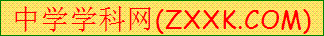 2、提高练习1）12（2-3X）=4X+4                  2）6-3（X+2/3）=2/33）2（200-15X）=70+25X              4）3（2X+1）=12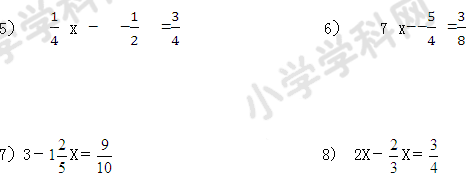    9) 4X＋X＝3.15                   10）3.4X＋1.8＝8.611) X＝                        12) 1－X=        13) 180＋6X＝330                 14)  2X－X＝    15) 2X＋3X＝3.15                  16）3.4X＝8.6-1.817）8－X＝                   18）3－X＝3、能力升级1) 2(X－2)＋2＝X＋1            2)  3－X＝2－5(X－1)    3) 3X＝5(32－X)                      4）0.36×5- x =   5） (x- 4.5) = 7       6）x- 25%x = 10二、易错分析.1、含有未知数的式子叫做方程（×）    【错因】：①方程的概念有两个要点，②不太细心哦！  【正确答案】：含有未知数的等式叫做方程（√）[来源:学.科.网Z.X.X.K]2、等号的两边同时除以同一个数，等号的左右两边仍相等（×）【错因】：①等式的性质3要注意是同一个不为零的数，②不太细心哦！  【正确答案】：等号的两边同时除以同一个不为零的数，等号的左右两边仍相等（√）3、这种解方程的方法不正确。（×）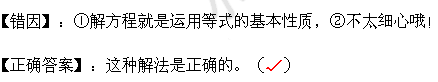 4、方程中有括号 ，应该先去括号。（×）【错因】：①解方程中的变形要符合等式性质，②不太细心哦！  【正确答案】：题中的解法完全正确。（√）5、因为方程是等式，所以解方程的时候可以用等号连接（×）【错因】：①解方程要分步进行，且不能用等号连接，②不太细心哦！  【正确答案】：因为方程是等式，所以解方程的时候不可以用等号连接。（√）6、.在等式3a-6=3b+5的两边都除以3，可得等式a-2=b+5（×）
【错因】：①等式的性质应用错误，②不太细心哦！  【正确答案】：在等式3a-6=3b+5的两边都除以3，可得等式a-2=b+。（√）三、满分练习：（30道 分数：60分；时间：20分钟）1、基本练习：1）x+4=10                   2) x-12=34                 3)8x=96       

    4) 4x－30＝0             5) 8.3x－2x＝63        6)  x÷10 = 5.2

  2、提高练习：
   1)3x+ 7x +10 = 90                   2) 3（x - 12）+ 23 = 35      3) 7x－8＝2x＋27                              4) 5x -18 = 3–2x            5) （7x - 4）+3（x - 2）= 2x +6             6)（2X+14)=43、综合练习
1）、80÷x＝20                         2）、 12x＋8x－12＝28                       

3）、 3（2x－1）＋10=37                4）、 1.6x＋3.4x－x－5＝27                   

5）、 2（3x－4）＋（4－x）＝4x          6)、 3（x-2）=（x+2）                   

7)、 （3x＋5）÷2＝（5x－9）÷3          8） 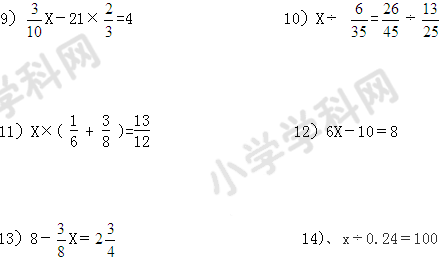 4、能力升级题
1）、 7（4－x）＝9（x－4）               2）、 128－5(2x+3)=73

3）、 1.7x＋4.8＋0.3x＝7.8         4）、 3（x +1 ）÷（2x – 4）= 6四、我会出题.1、含有（        ）的（      ）叫做方程。2、等式有（   ）个性质，自己选一个等式的性质写出来（           ）。3、在等式3a-6=3b+5的两边都除以（     ），可得等式a-2=（    ）。4、解方程20-3x=5，下一步的变形时（      ）。5. 解方程 ，方程两边都乘以（    ），得（        ）。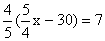 6、等式变形必须两边同时进行（   ）或（    ）或（    ）或（   ），不可漏掉一边、一项，并且加减乘或除以的（    ）完全相同。7、在化简过程中，就是把未知数的系数化为（     ），因此，未知数的系数是多少，方程两边就除以多少。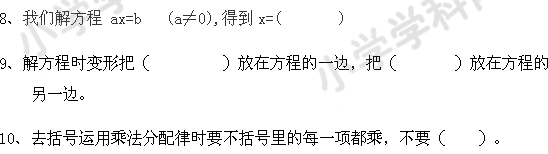 答案1、基础练习  1）  3X=       2）  X =        3）  X＋X=         X=               X=                 X=                                                                          X=4）           5）4χ－6＝38       6) X÷=       X=                 4X=44                  X=                             X=112、提高练习1）12（2-3X）=4X+4               2）6-3（X+2/3）=2/324-36X=4X+4                     6-3X-2=2/3        -40X=-20                        -3X=-10/3 X=1/2                          X=10/9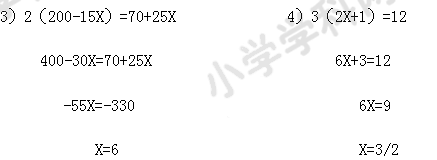 5）    X -  -  =                  6）    7 X  － - =  (1/4)X=5/4                           7X-5/4 =3/8  X=5                               7X=13/8                                                                               X=13/56 7）3－X＝                          8)  2X－X＝          －X=- 2                                1X=        X=2                                       X=   9) 4X＋X＝3.15                   10）3.4X＋1.8＝8.6          5X=3.15                               3.4X=6.8            X=0.63                                   X=211) X＝                        12) 1－X=                 X=                            －X=-                                              X=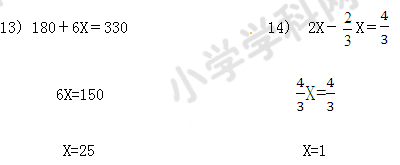  15) 2X＋3X＝3.15                  16）3.4X＝8.6-1.8      5X=3.15                              3.4X=6.8X=0.63                                 X=217）8－X＝                   18）3－X＝      －X=-  5                    －X＝- 2          X=14                            X=3、能力升级1) 2(X－2)＋2＝X＋1            2)  3－X＝2－5(X－1)        2x-4+2=x+1                          3-x=2-5x+6        2x-x=4-2+1                        5x-x=2+6-3          X=3                                4x=5                                             X=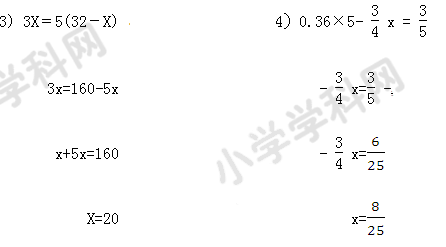 5） (x- 4.5) = 7       6）x- 25%x = 10     x-3=7                 0.5x-0.25x=10      x=10                   0.25x=10         X=15                         x=40[来源:Z&xx&k.Com]三1、基本练习：1）x+4=10                   2) x-12=34                   3)8x=96          X=10-4                      x=34+12                    x=12X=6                          x=46

    4) 4x－30＝0               5) 8.3x－2x＝63       6)  x÷10 = 5.24x=30                         6.3x=63                x=52X=7.5                         x=10 2、提高练习：
     1)3x+ 7x +10 = 90                  2) 3（x - 12）+ 23 = 35              10x=90-10                            3x-36+23=35           X=8                                  3x=48                                                 X=16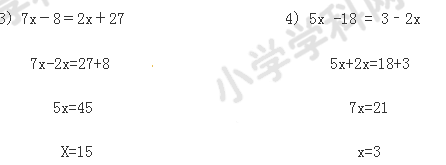 5) （7x - 4）+3（x - 2）= 2x +6        6)（2X+14)=4        7x – 4+3x-6= 2x +6                   x+14=28         7x+ 3x-2x=4+6+6                      2x=28-14              8x=16                            2x=14               X=2                              x=73、综合练习
1）、80÷x＝20                             2）、 12x＋8x－12＝28                       
       20x=80                                     20x=28+12X=4                                       20x=20X=1
3）、 3（2x－1）＋10=37               4）、 1.6x＋3.4x－x－5＝27             6x-3+10=37                         1.6x＋3.4x－x=27+56x=30                                      4x=32X=5                                         x=8

5）、 2（3x－4）＋（4－x）＝4x        6)、 3（x-2）=（x+2）                   
            6x-8+4-x=4x                       3x-6=x+26x-4x-x=8-4                         3x-x=2+6 X=4                              X=4 
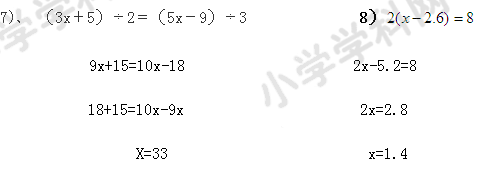 9）X－21×=4           10）X÷ =÷       X-14=4                      x=X=18                         x=  X=60 11）X×( + )=                 12）6X－10＝8            x=                               6x=10+8          X=2                                  x=3 13）8－X＝                           14)、x÷0.24＝100
－X= - 5                                  x=24          X=144、能力升级题
1）、 7（4－x）＝9（x－4）          2）、 128－5(2x+3)=73
            28-7x=9x-36                    128-10x-15=73               28+36=9x+7x                  128-15-73=10x16x=64                            10x=40X=4                                x=4
3）、 1.7x＋4.8＋0.3x＝7.8        4）、 3（x +1 ）÷（2x – 4）= 61.7x+0.3x=7.8-4.8                      3x+3=12x-24      2 x=3                      24+3=12x-3x        X=                        27=9x                                     X=3